République Algérienne Démocratique et Populaire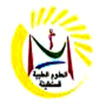 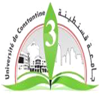 Ministère de l’enseignement supérieur et de la recherche scientifiqueUniversité Constantine 3Faculté des sciences médicales Belkacem BensmailMODULE D’ANATOMIE PATHOLOGIQUE 3EME ANNEELES LESIONS CELLULAIRES ET TISSULAIRESDr M BOUKHENAFANNEE UNIVERSITAIRE 2021-2022LES LESIONS CELLULAIRES ET TISSULAIRESPLANI- INTRODUCTION- DEFINITION- OBJECTIFSII- LES PRINCIPAUX FACTEURS LESIONNELS        III- LESIONS ELEMENTAIRES DES CONSTITUANTS CELLULAIRES1- LE NOYAUA- Les altérations réversiblesCondensation et margination de la chromatine Remaniements de la membrane nucléaireRemaniements du nucléole B- Les altérations irréversibles ou léthales      1- la pycnose       2- la caryorrhexie       3- la caryolyse C- les altérations de la mitose.       1- Altérations du rythme de la mitose         2- Altérations du déroulement de la mitose        3- Altération de la morphologie        4- La plurinucléation   2-  LA MEMBRANE  CELLULAIREA- Altération de la surface cellulaire.1- Exagération des structures normales.2- Apparition de structures pathologiques spéciales3- Membrane cellulaire et immunopathologie.B- Altérations des jonctions cellulaires1- Persistance des complexes de jonction 2- Dissociation des complexes de jonction C- Altérations de forme et de volume3- LES MITOCHONDRIES4- LES LYSOSOMES5- LE CYTOPLASMEIV-LA MORT CELLULAIREAPOPTOSE (Mort cellulaire programmée,physiologique  ou suicide cellulaire) NECROSE CELLULAIRENECROSE TISSULAIRELES PRINCIPAUX TYPES DE NECROSE TISSULAIRE1-La nécrose de coagulation  2- La nécrose de liquéfaction 3-La Nécrose suppurée  4- La cytosteatonécrose5-La nécrose caséeuse ou de caséification 6-La nécrose hémorragique7- La nécrose gangreneuse8- La nécrose calcifiée9-La nécrose fibrinoideV- CONCLUSIONLES LESIONS CELLULAIRES ET TISSULAIRESI-INTRODUCTION- DEFINITION-OBJECTIFSLorsque l'environnement d'une cellule ou d'un tissu est modifié (exigences physiologiques plus importantes, circonstances pathologiques), il existe des possibilités d'adaptation cellulaire et tissulaire, avec un nouvel équilibre ; Exp :Atrophie, hypertrophie, hyperplasie…etcCes phénomènes peuvent être réversibles lors du retour aux conditions antérieures.Si les limites de la réponse adaptative sont dépassées, ou que celle-ci est impossible, on observe alors des lésions cellulaires.DEFINITIONUne lésion est une modification ou altération  morphologique des structures normales; décelable par un moyen quelconque d’observation dans un viscère, un tissu, une cellule, un organite ou un constituant moléculaire. Les lésions sont observables à différentes échelles : • À l’œil nu,  pour les études macroscopiques ; • En microscopie photonique, pour les études histologiques ; • En microscopie électronique, pour les études ultrastructurales. La lésion élémentaire est l’unité lésionnelle que l’on peut isoler d’un ensemble lésionnel. II- LES PRINCIPAUX FACTEURS LESIONNELSIls sont multiples :Causes exogènes :Physiques : trauma, chaleur, froid, radiation …….. Chimiques: caustiques, toxiques ……..Biologiques: virus, bactéries, parasites, champignons………..B- Causes endogènesTrophiques: vasculaire: ischémie, hémorragie, nerveuses…….MétaboliquesImmunologiquesIII- LESIONS ELEMENTAIRES DES CONSTITUANTS CELLULAIRES1-LE NOYAU : IL existe deux types d’altérations nucléaires :Les altérations subléthales qui sont réversibles.Les altérations léthales qui sont irréversibles.A- Les Altérations réversiblesA1- Condensation et margination de la chromatine : La chromatine s’accumule  sous la membrane nucléaire soit en bandes soit en mottes, tandis que le noyau diminue quelque peu de volume.A2- Remaniements de la membrane nucléaire :La membrane nucléaire est dotée de deux feuillets : l’un interne lisse et l’autre externe qui comporte des ribosomes. L’invagination du feuillet interne aboutit à la formation de véritables vacuoles (optiquement vide).L’invagination du feuillet externe est une invagination intranucléaire du cytoplasme qui     aboutit à la formation de pseudovacuoles  riches en ribosomes.A3- Remaniements du nucléole :L’hypertrophie nucléolaire. Les cellules plurinucleolées Exp : les cellules cancéreuses. La ségrégation nucléolaire : c’est la séparation des composants nucléolaires dans différentes circonstances pathologiques.B- Les Altérations irréversibles ou léthalesSi la cellule meurt brutalement le noyau reste figé et prend une apparence normale, il est comparable à celui d’une cellule fixée dans un fixateur chimique.Si la mort survient lentement, le noyau et surtout la chromatine présente des modifications morphologiques et biochimiques. Ces changements sont :B1- la pycnose : c’est l’intensification de la condensation et la margination de la chromatine.C’est une rétraction du noyau qui se présente alors comme une masse homogène, dense et basophile.B2- la caryorrhexie : c’est l’éclatement de la chromatine condensée en fragments irréguliers généralement peu volumineux.Ces fragments peuvent soit resté dans le noyau si la membrane est intacte, soit se disperser dans le cytoplasme si la membrane est rompue.B3- la caryolyse :c’est le stade ultime de la mort cellulaire.La chromatine plus ou moins désintégrée ne prend plus de colorant.La pycnose, la caryorrhexie et la caryolyse sont des stades successifs de la mort cellulaire.C- les Altérations de la mitoseC1-Altérations du rythme de la mitose : Le rythme des mitoses est adapté aux besoins de la croissance d’un tissu ,mais ce rythme peut être perturbé dans certains cas :Ralentissement du rythme dans les tissus vieux ou mal vascularisés.Accélération du rythme au cours de certaines stimulations hormonales, chimiques ou inflammatoires. Dans ces cas les tissus riches en cellules sont augmentés de volume ou hyperplasiques.C2- Altérations du déroulement de la mitose :Certains agents d’agression comme les radiations ionisantes empêchent la duplication et la synthèse d’ADN, les tissus deviennent pauvres en mitoses c’est ce qu’on appelle :le vide mitotique.Exp : le traitement des cancers par radiothérapie.D’autre agents agissent en empêchant  la formation du fuseau achromatique, il s’ensuit une mort cellulaire brutale, c’est ce qu’on appelle : la mitonécrose.C3-Altération de la morphologie :Elle se traduit par des mitoses atypiques et nombreuses, dues au blocage de la mitose danscertains stades ; ou bien à la réception du même stade 2 ou 3 fois de suite.Ces mitoses atypiques se voient dans de nombreuses conditions, notamment au cours destumeurs malignes.C4-La plurinucléation :Se voit aussi bien  dans des états physiologiques que dans des états pathologiques.-Etats physiologiques : les ostéoclastes, les cellules trophoblastiques,lesmégacaryocytes.-Etats pathologiques : les cellules de Langhans au cours de la tuberculose, les  cellules géantes à  corps étrangers et les cellules tumorales.Ce sont des cellules de forme très variable, pourvues d’un cytoplasme granuleux ou vacuolaire et d’un nombre de noyaux qui peut aller de plusieurs unités à plusieurs centaines d’unités.Sa taille souvent considérable l’a faite nommée cellule géante. Son origine est variable.2- LA MEMBRANE  CELLULAIREAppelée également membrane plasmique, elle représente une partie très dynamique de la cellule, c’est le lieu d’échange par excellence.A- Altération de la surface cellulaire.A1- Exagération des structures normales.À l’occasion de certaines agressions on assiste à plusieurs phénomènes :Les phénomènes d’endocytose (endon : en dedans)C’est l’invagination de la membrane avec vacuolisation aboutissant à l’introduction d’un matériel à l’intérieur de la cellule.Si le matériel est soluble on parle de pinocytose.Si le matériel est submicroscopique on parle de rhophéocytose.Si le matériel est macroscopique on parle de phagocytose.Les phénomènes d’exocytose (exo : en dehors)C’est l’ouverture de la vacuole à l’extérieur et l’élimination de substances variées.A2- Apparition de structures pathologiques spécialesElles consistent en ondulations de surface, pseudopodes et ondulations ectoplasmiques.Ils se voient comme réponse cellulaire à l’anoxie et au conflit antigène- anticorps (ag-ac.)A3- Membrane cellulaire et immunopathologie.La surface cellulaire comporte des récepteurs antigéniques. Au cours de certaines affections, des ac et des ag apparaissent à la surface de la membrane cellulaire entraînant des conflits ag-ac. La membrane sera la première à être touchée par le conflit, elle sera désintégrée de façon brutale et définitive, comme dans les phénomènes d’hypersensibilité.B- Altérations des jonctions cellulairesB1-Persistance des complexes de jonction : alors qu’ils devraient disparaître avec la maturation de la cellule.Exp : la parakératose où les ponts intercellulaires liant les cellules malpighiennes de l’épiderme ne se rompent pas lors de la transformation pavimenteuse et cornée de la cellule.B2-Dissociation des complexes de jonction : les cellules se trouvent séparées.C- Altérations de forme et de volume : Les modifications de la membrane plasmique peuventretentir sur la forme et la taille des cellules.C1-La forme : se traduit par la déformation ou l’atrophie des microvillosités et des structures qui existent au pôle apical de nombreuses cellules.Exp : l’atrophie des microvillosités des entérocytes, au cours des syndromes de  malabsorption (Exp : maladiecœliaque).C2-Le volume : la pénétration exagérée d’eau dans le cytoplasme entraîne une augmentation du volume de la cellule ou tuméfaction.Ce phénomène peut aller jusqu’à la fissure ou la rupture de la membrane.3-LES MITOCHONDRIESCe sont les indicateurs les plus sensibles à l’agression, en effet elles constituent le support de laPhosphorylation oxydative et produisent l’énergie nécessaire aux différentes fonctions de laCellule.Les altérations portent sur leur forme, leur nombre et leur croissance.A- Les altérations de forme :C’est une lésion commune qui se voit dans des états divers : jeune, hypoxie, viroses,intoxication...etc., liée à l’introduction dans la mitochondrie, d’eau provenant du milieuenvironnant.Ils existent deux types de gonflements :A1-Le gonflement de faible amplitude : dû au passage d’eau de la chambre intérieure vers la chambre extérieure qui apparaît plus grande.La matrice mitochondriale devient très dense. La mitochondrie passe donc d’une phase normale à une phase de contraction.            A2-Le gonflement de grande amplitude : dû à une augmentation de la perméabilité de lachambre interne, entraînant une expansion de la chambre intérieure avec déplissement et même fragmentation des crêtes.Le gonflement de grande amplitude peut être corrigé à son début par l’addition d’ATP et de magnésium, mais il atteint rapidement l’irréversibilité avec rupture de la membrane externe. Inclusions : La chambre intérieure peut contenir des corps d’inclusions divers : inclusions lamellaires ou paracristallines de signification inconnue.Polymorphisme : Des mitochondries de forme, de taille et de structure submicroscopique variable parsèment assez fréquemment le cytoplasme d’une même cellule surtout dans les cellules cancéreuses.B- Les altérations de nombre et de réplication :B1-Diminution : le phénomène est mal connu chez l’homme.B2-Accroissement : une accumulation des mitochondries se traduit au microscope par un aspect de cellules tuméfiées, à cytoplasme granuleux éosinophile.B3-Mégamitochondries : les mitochondries sont capables d’autoréplication.Elles peuvent croître, se diviser et devenir géantes parfois plus volumineuses que le noyau.4- LES LYSOSOMESCe sont des organites cytoplasmiques présents dans toutes les cellules animales ou végétales et appartiennent au système lytique ou digestif.Contrairement à la plupart des autres organites, ils ont une fonction catabolique et non pas anabolique. Ce sont des granulations ou des vésicules polymorphes, revêtus d’une membrane lipoprotéique et contiennent des enzymes lysosomiales capables d’attaquer une grande variété de composés biologiques en particulier la phosphatase acide. Ces enzymes n’agissent qu’en PH acide.A- Lysosomes et lyse cellulaireLes formes les plus simples des lysosomes sont des lysosomes primaires ou protolysosomes, quis’accolent à des vacuoles d’endocytose ou des vacuoles endogènes, se fusionnent à elles, lysant leurcontenu formant ainsi des lysosomes secondaires ou phagolysosomes qui sont polymorphes richesen phosphatases acides et entourés d’une véritable membrane.Si la digestion n’est pas complète, il se forme des corps résiduels ou télélysosomes.Le devenir de ces télélysosomes varie selon les cas :- Les uns sont expulsés par exocytose.- Certains subissent des remaniements biochimiques et sont éliminés par diffusion à travers lamembrane cellulaire.- D’autres restent en intracellulaire constituant des pigments ou des granules que certains auteursconsidèrent comme des lysosomes tertiaires.B- Maladies lysosomialesB1- Altération de la membrane lysosomiale :La fragilisation ou la rupture de la membrane lysosomiale succède à diverses agressions : radiation,anoxie, déficience en vitamine ou l’hypervitaminose surtout A. Il s’ensuit une nécrose brutale de la cellule ou une autodigestion.A l’inverse une plus grande stabilité de la membrane lysosomiale est obtenue par action de substancetel que : le cholestérol, les corticoïdes, la vitamine E à petites doses et les antihistaminiques quientraînent une meilleure résistance de la cellule.B2- déficiences enzymatiques lysosomiales :Les lysosomes peuvent manquer de certaines enzymes normales nécessaires au métabolisme normaldes cellules. Cette carence est dans la règle congénitale. C’est ce qu’on appelle : une enzymopathiecongénitaleou maladie dysmétabolique.5- LE CYTOPLASMEAppelé également la matrice cytoplasmique, il occupe l’espace libre situé entre les organites et lenoyau. Les altérations du cytoplasme se traduisent par des variations de la densité.A-Accroissement de la densité :Due soit à  une déplétion en eau, soit à une dénaturation des protéines. Le cytoplasme devient basophile.Cet accroissement peut être une réponse à diverses agressions : anoxie, hypoxie, certains virus et certains produits chimiques.B-Diminution de la densité :Due à une diminution ou arrêt de la synthèse protéique, ainsi qu’à un passage d’eau dans lecytoplasme quels qu’en soit le mécanisme.La cellule devient claire et les organites sont soit normauxsoit modifiés.IV -LA MORT CELLULAIRELa mort cellulaire est le stade  ultime de la lésion cellulaire, c’est la suppression de toute activitémétabolique de la cellule.La réponse cellulaire à une agression dépend du type de l’agression, de sa durée et de sa sévérité.Les conséquences sur la cellule dépendent de son type, de son état et de ses capacités d’adaptation. On distingue deux types de mort cellulaire : la nécrose et l’apoptose, qui s’opposent sur beaucoupde points. La nécrose, irréversible, peut être précédée par des lésions de dégénérescence cellulaire,réversibles.Les différents types de mort cellulaire, nécrose ou apoptose, sont à distinguer de l’autolyse qui estune autodestructioncellulaire qui survient après la mort ou par défaut de fixation.Le devenir de la cellule morte varie selon le cas :- L’autolyse cellulaire est l’éventualité la plus fréquente, il se produit une véritable autodigestion dela cellule qui se désintègre progressivement, les débris se dispersent dans le milieu ambiant enparticulier les fragments nucléaires appelés corps tingibles.- Il arrive parfois que la cellule persiste sous la forme d’un squelette. Ce vestige peut être l’objetd’une véritable momification avec parfois calcification par infiltration de carbonate et de phosphatede chaux.A-APOPTOSE ou mort cellulaire programmée,physiologique  ou suicide cellulaire L'apoptose (du grec : apo - au loin et ptosis - chute) a été mise en évidence en 1972 par Andrew H.Wyllie, lors de l'étude de tissu par microscopie électronique. Il désigna ce phénomène sous le terme de mort cellulaire naturelle ou apoptosis, terme provenant d'un ancien poète grec désignant la chute des feuilles des arbres en automne, pour qualifier la mort cellulaire destinée à éliminer des cellules devenues indésirables. - C’est un phénomène physiologique, actifqui survient à un stade précis de la maturation terminale d’une cellule,nécessitant des signaux d’activation, une transduction du signal, l’expression de gènes et une synthèse protéique.  - Elle concerne des cellules isolées, et non pas des groupes de cellules comme dans la nécrose.-Elle intervient dans le renouvellement des cellules a durée de vie courte ;Exp : lignée hématopoïétique.-Microscopiquement: la cellule apoptotique apparaît comme une cellule isolée des autres, rétractée, avec un cytoplasme éosinophile, comportant des fragments de chromatine nucléaire dense (corps apoptotiques) ou un petit noyau dense.-Les cellules apoptotiques ainsi que les corps apoptotiques sont phagocytés oudégradées à l’intérieur de la cellule, sans rupture de la membrane cytoplasmique ; par des macrophages ou par des cellules vivantes voisines.-Elle n’induit pas de réaction inflammatoire.B- NECROSE CELLULAIREC'est un phénomène essentiellement cytoplasmique, puis nucléaire répondant à une agression de lacellule par un agent externe. Elle résulte de la digestion enzymatique de la cellule et de ladénaturation de ses protéines. C’est une altération profonde de l’ensemble de la cellule : noyau,organites intracellulaires et cytoplasme fondamental.C’est un phénomène passif, irréversible etléthal.C-NECROSE TISSULAIRESes aspects sont liés à ceux de la nécrose cellulaire ; altération profonde et irréversible del’ensemblede la cellule. D LES PRINCIPAUX TYPES DE NECROSE TISSULAIRELes aspects morphologiques de base présentent des variations qui dépendent de la nature du tissuintéressé et de l’agent causal. On décrit plusieurs  types de nécrose tissulaire :1-La nécrose de coagulation (nécrose ischémique) :survient lorsque la dénaturation protéique est l’évènement essentiel.Elle est liée à une interruption brutale de la vascularisation d’un tissu ; Exp: infarctus et nécrose tumorale. Macro:  Foyers à limites nettes, De couleur  blanchâtre ou blanc grisâtre, opaque,De consistance ferme ou semi-solide.Micro:L’architecture tissulaire est préservée, momifiée,La cellule prend un aspect fantomatique avec conservation de sa forme,Les cytoplasmes sont condensés, éosinophiles, homogènes,Les noyaux pycnotiques en caryorrhexie ou en caryolyse.2- La nécrose de liquéfaction (nécrose suppurée) :survient lorsque la digestion enzymatique domine, comme dans les infections à pyogènes : une autolyse avec digestion cellulaire, désintégration des structures : le tissu n’est plus reconnaissable.Elle correspond à une perte totale de l'architecture tissulaire.Macro:Zone tissulaire gris terne,Ramollis et pale,D’abord pâteuse puis liquide.Micro:Les structures préexistantes désintégrées vont disparaitre dans des nappes anhistes faiblement colorées.Le tissu n’est plus reconnaissable, marqué par :Une cytolyse avec œdème interstitiel, Un gonflement de la cellule dont les limites deviennent floues, imprécises avec un aspect trouble du cytoplasme,Caryorrhexie et caryolyse.3-La Nécrose suppurée ou pus ; Elle s’observe dans les infections à germes pyogènes tel que le staphylocoque ;Exp: suppuration (abcès)Macro:Foyer contenant du pus onctueux ou grumeleux De couleur variée selon l’agent causale (jaune ou vert…)Micro: une lyse tissulaire avec accumulation des polynucléaires altérés4- La cytosteatonécrose :est une nécrose de liquéfaction du tissu adipeux. Les lipases désintègrentles graisses neutres des adipocytes et libèrent les acides gras qui se déposent en amas légèrementbasophiles.Leur présence explique le caractère grumeleux et blanc jaunâtre des foyers de nécrose.Exp : La pancréatite aigue nécroticohémorragique5 - La nécrose caséeuse ou de caséification:caractéristique de la tuberculose. C’est une nécrosede coagulation liée à l’infection tuberculeuse. Macro: elle rappelle le lait caillé, d’où son nom de caséum. Micro:on observe un matériel nécrotique grumeleux, éosinophile, sans architecture cellulaire outissulaire. Elle peut se liquéfier, se fibroser et se calcifier.6 - La nécrose hémorragique:c’est l’association d’une nécrose de liquéfaction ou de coagulationet d’une infiltration massive des tissus par du sang. La nécrose est généralement la première endate, les parois vasculaires fragilisées se dissocient etlaissent échapper le sang ; Les foyersnécrotiques deviennent ainsi rouge sombre.Le phénomène inverse se produit parfois, une fortehémorragie intra tissulaire peut entraîner uneischémie avec nécrose de la zone hémorragique etdes tissus voisins. 7- La nécrose gangreneuse:se caractérise par la combinaison d’une nécrose ischémique et d’uneinfection le plus souvent à germe anaérobie.C’est une nécrose de coagulation, due à des troublescirculatoires ; tels que les maladies de la paroiartérielle.8- La nécrose calcifiée:constitue une variété relativement tardive de nécrose. Les foyersnécrotiques récents ne se calcifient pas. Les calcifications sont fréquentes dans les vielles lésionsde nécrose de coagulation, de cytosteatonécrose et de nécrose caséeuse.  9-La nécrose fibrinoide : d’aspect homogène très éosinophile.V-CONCLUSIONLe pathologiste doit :             - Reconnaître  ces lésions élémentaires - Les classer  - Les intégrer dans un contexte lésionnel.